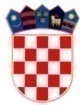 Z a p i s n i ksa 20. redovne sjednice  Općinskog vijeća Općine Sutivan, održane dana 20. studenoga 2019. godine  u prostorijama Općine Sutivan s početkom u 18:00 satiNazočni:                                                                  Nisu nazočni:Bartul Lukšić, predsjednik                 7. Vlade Vladislavić, član, opravdao se  Zdenko Tonšić, član                       8. Nedo Ivanović, član, opravdao seVanja Bulić, članica                       9. Matko Radolfi, član, opravdao sePetar Matijašević, članAnte Vranješ, članAnte Lukšić, članOstali nazočni: Zamjenik načelnika: Valerio RadmilovićVoditelj poslova proračuna i financija, Maria VraničićPročelnica JUO:  Martina BurčulZapisničar -Tajnica: Anica JurjevićGost: Odvjetnik  Dražen Mandić Predsjednik Općinskog vijeća Općine Sutivan, Bartul Lukšić utvrđuje da je upravo 18:00 sati   i da   je  na  sjednici nazočno više od 50% članova Općinskog vijeća  te  da se mogu donositi pravovaljane odluke i zaključci. Predsjednik Općinskog vijeća Općine Sutivan predlaže dopunu dnevnog reda sa točkom koja glasi: „ Prijedlog Odluke o zamjeni nekretnina u vlasništvu Općine Sutivan i fizičkih osoba radi osiguranja socijalnog probitka mještana i privođenja nekretnine namjeni utvrđenoj prostorno-planskom dokumentacijom“. Predsjednik daje na glasovanje predloženu dopunu. Nakon prebrojavanja glasova utvrđuje se da je dopuna dnevnog reda usvojena JEDNOGLASNO sa šest glasova ZA. Predsjednik također predlaže, a s obzirom da je na današnjoj sjednici prisutan kao gost, odvjetnik Dražen Mandić i to  kao punomoćnik fizičkih osoba s kojima bi se trebala provesti zamjena zemljišta, da se o prijedlogu s kojim je dopunjen dnevni red raspravlja i glasuje odmah nakon verifikacije zapisnika sa 19. Sjednice Općinskog vijeća Općine Sutivan. Predsjednik daje na glasovanje predloženu izmjenu dnevnog reda.  Nakon prebrojavanja glasova utvrđuje se da je JEDNOGLASNO sa 6 glasova ZA usvojena izmjena dnevnog reda. Predsjednik daje na glasovanje predloženi dnevni red s usvojenom izmjenom i dopunom:Verifikacija zapisnika sa 19.  sjednice Općinskog vijeća Općine Sutivan od 25.listopada 2019. god, Prijedlog Odluke o zamjeni nekretnina u vlasništvu Općine Sutivan i fizičkih osoba radi osiguranja socijalnog probitka mještana i privođenju nekretnina namjeni utvrđenoj prostorno-planskom dokumentacijom,Prijedlog I Izmjena i dopuna proračuna Općine Sutivan za 2019.godinu sa izmjenama programa javnih potreba i programa održavanja i gradnje komunalne infrastrukture, Prijedlog Odluke o odabiru najpovoljnijeg ponuditelja za prodaju nekretnine  u vlasništvu Općine Sutivan označena kao kat.čest.zem. 2123/16 k.o. Sutivan, Prijedlog Odluke o izmjeni Odluke o izradi izmjena i dopuna Urbanističkog plana uređenje Sutivan-Istok,Prijedlog Odluke o donošenju Strategije upravljanja imovinom od 2019.do 2025. godine iPitanja i odgovori. Nakon prebrojavanja glasova, utvrđuje se da je dnevni red usvojen JEDNOGLASNO sa 6 glasova ZA. AD-1.JEDNOGLASNO, sa 6 glasova ZA je verificiran zapisnik sa 19.redovne sjednice Općinskog vijeća Općine Sutivan od 25. listopada 2019.god.KLASA: 023-01/19-01/0005URBROJ: 2104/08-01/1-19-0003AD- 2.Uvodno izlaganje po ovoj točki podnijela je pročelnica Martina Burčul koja je izvijestila općinske vijećnike i ostale nazočne kako je temeljem Odluke općinskog vijeća o pokretanju postupka zamjene nekretnina radi ostvarivanja socijalnog probitka i privođenja nekretnine namjeni utvrđenoj prostorno planskom dokumentacijom, proveden natječajni postupak, te da su u otvorenom roku za dostavu ponuda, Ljubetić Ivica, Pandžić Ante, Dragojević Tomislav I Perić Dalibor dostavili svoju ponudu za zamjenu nekretnine u njihovu  vlasništvu označenu kao kat.čest.zem. 190/1 k.o. Sutivan, ukupne procijenjene vrijednosti 25.877,80 eura, za nekretninu u vlasništvu Općine Sutivan označenu kao kat.čest.zem. 2123/7 k.o. Sutivan, ukupne procijenjene vrijednosti 59.219,38 eura. Također, da su ponuditelji dostavili i izjavu kojom se obvezuju da će isplatiti razliku u u tržišnoj vrijednost nekretnine koja iznosi 33.341,58 eura u korist Općine Sutivan, kao i da će nekretninu koju stječu u postupku zamjene koristiti isključivo za potrebe osobnog stambenog zbrinjavanja i zbrinjavanja članova uže obitelji.Nitko se više ne javlja za raspravu, pa predsjednik zaključuje raspravu po ovoj točki i daje prijedlog Odluke na glasovanje. Nakon prebrojavanja glasova, utvrđuje se da je JEDNOGLASNO  sa 6 glasova „ZA“ usvojena  Odluka o zamjeni nekretnina u vlasništvu Općine Sutivan i fizičkih osoba radi osiguranja socijalnog probitka mještana i privođenju nekretnina namjeni utvrđenoj prostorno-planskom dokumentacijom .Napomena: Ugovor o zamjeni nekretnina sastavni je dio ove Odluke.KLASA: 406-01/19-01/0040URBROJ: 2104/08-01/1-19-0002
AD -3.Uvodno izlaganje po ovoj točki podnijela je Maria Vraničić, Voditelj poslova proračuna i financija, koja je nazočne ukratko upoznala   sa proračunskim stavkama čije povećanje, odnosno smanjenje je predloženo. Nitko se ne javlja za raspravu, pa predsjednik zaključuje raspravu po ovoj točki i daje prijedlog I. Izmjena i dopuna proračuna za 2019. godinu, sa programima na glasovanje. Nakon prebrojavanja glasova, utvrđuje se da je JEDNOGLASNO sa 6 glasova ZA usvojen prijedlog I. izmjena i dopuna proračuna Općine Sutivan te izmjene i dopune programa javnih potreba i program održavanja i gradnje komunalne infrastrukture. KLASA:400-01/19-01/0033URBROJ: 2104/08-01/1-19-0002AD – 4Uvodno izlaganje po ovoj točki podnijela je pročelnica Martina Burčul, koja je upoznala općinske vijećnike i ostale nazočne kako je temeljem Odluke općinskog vijeća o pokretanju postupka prodaje nekretnine označene kao kat.čest.zem. 2123/16, raspisan i proveden natječajni postupak. Po isteku roka za dostavu ponuda, nakon otvaranja i pregleda ponuda utvrđeno je da je najpovoljniji ponuditelj, ujedno i jedini, ponudio kupoprodajnu cijenu za nekretninu označenu kao kat.čest.zem. 2123/16 k.o. Sutivan u ukupnom iznosu od 998.300,00 kn. Spomenuta ponuda je dostavljena pravovremeno te ispunjava sve uvjete iz natječaja.  Nitko se ne javlja za raspravu. Pa predsjednik zaključuje raspravu po ovoj točki i daje prijedlog Odluke na glasovanje. Nakon prebrojavanja glasova, utvrđuje se da je JEDNOGLASNO  sa 6 glasova „za“ usvojen  Prijedlog Odluke o odabiru najpovoljnijeg ponuditelja za prodaju nekretnine  u vlasništvu Općine Sutivan označena kao kat.čest.zem. 2123/16 k.o. Sutivan.Napomena: Ugovor o kupoprodaji nekretnine.KLASA:406-01/19-01/0030URBROJ: 2104/08-01/1-19-0002AD-5.Uvodno izlaganje po ovoj točki podnijela je pročelnica Martina Burčul koja je nazočne upoznala da je ovu izmjenu Odluke potrebno izvršiti u skladu s traženjem Ministarstva graditeljstva i prostornog uređenja. Naime, nakon što je Ministarstvo graditeljstva i prostornog uređenja zaprimilo zahtjev Općine Sutivan za izdavanje suglasnosti na konačan prijedlog Izmjena i dopuna UPU Sutivan Istok, Ministarstvo je postupajući po zahtjevu Općine Sutivan utvrdilo da  kartografski prikaz izmjena i dopuna nije usklađen s Odlukom o izradi izmjena i dopuna. Sukladno predmetnom utvrđenju Ministarstvo graditeljstva i prostornog uređenja zatražilo je  od Općine Sutivan da se uskladi Odluka o izradi s kartografskim prikazom i to na predloženi način. Vijećnici predlažu da se ubuduće uz ovakve i slične prijedloge Odluka  dostavi grafika iz koje će biti vidljive, čestice lokacija i sl . Nitko se više ne javlja za raspravu pa predsjednik zaključuje raspravu po ovoj točki i daje prijedlog Odluke na gladovanje. Nakon prebrojavanja glasova utvrđuje se da je  JEDNOGLASNO sa 6 glasova „ZA“ usvojen  Prijedlog Odluke o izmjeni Odluke o izradi izmjena i dopuna Urbanističkog plana uređenje Sutivan-Istok .KLASA: 350-05/18-01/0007URBROJ: 2104/08-01/1-19-0001AD -6.Uvodno izlaganje po ovoj točki podnijela je pročelnica Martina Burčul, koja je upoznala nazočne da smo temeljem Zakona o upravljanju državnom imovinom dužni donijeti ovaj akt, kao temelj za upravljanje i raspolaganje imovinom u vlasništvu Općine Sutivan. Nitko se ne javlja za raspravu, pa predsjednik zaključuje raspravu po ovoj točki i daje prijedlog Odluke na glasovanje. Nakon prebrojavanja glasova, utvrđuje se da je  JEDNOGLASNO sa 6 glasova „za“ donijeta  Odluka o  donošenju Strategije upravljanja imovinom od 2019. do 2025. godine iKLASA: : 406-01/19-01-0093URBROJ: 2104/08-01/1-19-0001AD -7.Predsjednik Općinskog vijeća, Bartul Lukšić predlaže da bi Renati Jonjić , kojoj su prijeko potrebna nova invalidska kolica uplati pun iznos, što su ostali članovi vijeća prihvatili.Također,  predsjednik Općinskog vijeća, Bartul Lukšić smatra da bi se trebalo povesti računa o uređenju prometa u centru mjesta, jer su automobili parkirani na neprikladan način, te smatra da bi se trebalo zabraniti parkiranje na rivi.Što se tiče prometovanja kamiona pogotovo na predjelu Macela, smatra da bi se trebale postaviti visInske prepreke.Glede neosvjetljene ulice Perića kala predlaže da se stave svjetla, jer je ulica mračna, a tu prolaze djeca iz vrtića i škole. On je u više navrata razgovarao s predstavnicima Lemon gardena, ali bezuspješno, pa smatra da bi Općine trebala rješiti problem.Što se tiče saobraćaja po Velom mostu, ističe zamjenik načelnika, trebalo bi postaviti zapreke koje bi se uklopile u sam ambijent radi zaštite samog mosta od ulja koji ističe iz automobilaDovršeno u 18:50 satiZapisničar                                                                                  PREDSJEDNIK Anica Jurjević                                                           OPĆINSKOG VIJEĆA                                                                                         Bartul LukšićKLASA: 023-01/19-01/0005URBROJ:2104/08-01/1-19-0002U Sutivanu, 21. studenog 2019.